         К а р а р                                                                                                      ПОСТАНОВЛЕНИЕ   01 август  2014 -йыл                                    № 29                       01 августа   2014 года                           О внесении изменений в постановление администрациисельского поселения Юмашевский  сельсовет муниципального района Чекмагушевский район Республики Башкортостан  от 25 декабря 2013  года № 47«О порядке администрирования доходов бюджета сельского поселения Юмашевский сельсовет муниципального района Чекмагушевский район Республики Башкортостан»  	В целях реализации положений статьи 160.1 Бюджетного кодекса Российской Федерации,    администрация сельского поселения Юмашевский сельсовет муниципального района Чекмагушевский район Республики Башкортостан постановляет:         1.  Пункт 2 Порядка администрирования доходов бюджета сельского поселения   Юмашевский  сельсовет муниципального района Чекмагушевский район Республики Башкортостан администрацией сельского поселения Юмашевский сельсовет муниципального района Чекмагушевский район Республики Башкортостан, утвержденного    постановлением  администрации сельского поселения Юмашевский сельсовет муниципального района Чекмагушевский район Республики Башкортостан  от 25 декабря 2013 года № 47 «О порядке администрирования доходов бюджета сельского поселения Юмашевский сельсовет муниципального района  Чекмагушевский район Республики Башкортостан»  дополнить кодом бюджетной классификации     2. Настоящее постановление  вступает в силу с 1 августа 2014 года.     3. Контроль за исполнением настоящего постановления оставляю за собой.  Глава сельского поселения                                     Е.С.Семенова                        БАШ[ОРТОСТАН  РЕСПУБЛИКА]ЫСА[МА{ОШ  РАЙОНЫмуниципаль районЫНЫ@ЙОМАШ АУЫЛ СОВЕТЫАУЫЛ  БИЛ^м^]ЕХАКИМИ^Т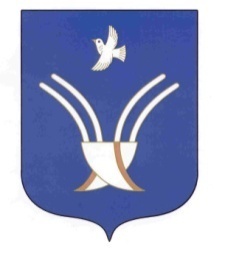 АДМИНИСТРАЦИЯ СЕЛЬСКОГО ПОСЕЛЕНИЯ ЮМАШЕВСКИЙ СЕЛЬСОВЕТмуниципального района Чекмагушевский район Республики БашкортостанКод бюджетной классификацииНаименование доходаОтветственный специалист791  2 02 04052 10 0000 151Межбюджетные трансферты, передаваемые бюджетам поселений на государственную поддержку муниципальных учреждений культуры, находящихся на территориях сельских поселенийбухгалтер